MISIÓN MARISTAJesús, el Hijo de Dios, anuncia con su vida y sus palabras el Reino de Dios. Enviado por el Padre, realiza su voluntad y se constituye para nosotros en modelo de toda misión. Jesús, a su vez, envía a una comunidad de discípulos a anunciar lo que han visto y oído: “Vayan por todo el mundo y proclamen el Evangelio a toda la creación”.  El acontecimiento pascual, la muerte y resurrección de Jesús, lanza a los discípulos a dar continuidad a lo que el maestro les enseñó, haciendo presente el Reino de Dios, en todo tiempo y lugar.  El Espíritu Santo genera en los primeros cristianos un dinamismo, una danza divina, que se ha ido transmitiendo por el testimonio de vida de generaciones de hombres y mujeres hasta nosotros.Marcelino Champagnat también se integra en esta “danza divina” del Dios-misión. Siente un llamado personal de Dios. Acoge y vive la experiencia del amor incondicional de Jesús y de María hacia él y hacia sus hermanos y decide consagrar su vida al servicio de la Iglesia, desde el ministerio sacerdotal.  Siendo especialmente sensible a los acontecimientos de su entorno, sobre todo a la situación de pobreza e ignorancia religiosa de los niños y jóvenes, profundiza su vocación y su misión particular: “No puedo ver a un niño sin que me asalte el deseo de enseñarle el catecismo y decirle cuánto lo ama Jesucristo”. El Proyecto de la Sociedad de María, en el que participa junto a un grupo de jóvenes sacerdotes de la diócesis de Lyon, le ayuda a diseñar un ideal evangelizador. Luego, al encontrarse con un joven moribundo, Juan Bautista Montagne, que carecía de una experiencia espiritual e ignoraba todo lo relacionado a Dios, se conmueve y decide con audacia concretar sus intuiciones. Funda el Instituto de los Hermanos Maristas como una forma de dar respuesta a las necesidades de su tiempo. A los primeros compañeros de proyecto les propone una misión: “Dar a conocer a Jesucristo y hacerlo amar”. La educación de los niños será la plataforma desde la cual se anuncie y se haga palpable la experiencia del amor incondicional de Jesús y de María.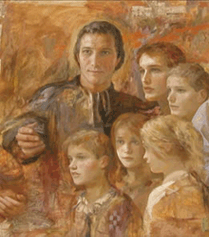 Inspirados por las intuiciones de Marcelino Champagnat, los maristas, hombres y mujeres, religiosos y laicos, nos sentimos invitados a vivir hoy la misión marista, como expresión particular de nuestra consagración bautismal, siendo rostro mariano de la Iglesia, testimoniando en comunidades fraternas la alegría del Evangelio, evangelizando a través de la educación (formal e informal) a los niños y jóvenes, especialmente a los más desatendidos, defendiendo y promoviendo sus derechos. Esta misión marista se concretiza en diversos apostolados: escuelas, universidades, centros de desarrollo social, catequesis, pastoral infantil y juvenil, proyectos solidarios, estructuras de defensa y promoción de los derechos infantiles…Nuestra misión marista parte de una experiencia personal de amor de Dios, se enriquece con nuestra apertura y sensibilidad a los signos de los tiempos y se expresa en un amor sencillo y práctico a los niños y jóvenes. Así como le sucedió a Marcelino Champagnat, nos conmueven las situaciones de pobreza, sufrimiento y abandono de la niñez y juventud, y nos ponemos en camino, como María de la visitación, para llevar a Cristo a todos. La comunidad marista, en diálogo fraterno, abierto y sincero, discierne cómo desarrollar mejor la misión marista, desde el contexto donde se encuentra. Así, entramos en una dinámica de escucha del Espíritu y de respuesta creativa y audaz a los signos de los tiempos. La realidad de los nuevos Montagne de hoy nos provoca y nos invita a ser generosos. Unidos a la Iglesia y a las personas de buena voluntad que buscan construir un mundo mejor, nos sentimos invitados a “salir de nuestra comodidad y atrevernos a llegar a todas las periferias que necesitan la luz del Evangelio”. El espíritu de familia, característica que acompaña la misión marista, se manifiesta igualmente en el sentimiento de formar parte de una comunidad global. Los maristas expresamos nuestra disponibilidad misionera construyendo comunidades y redes internacionales e interculturales, donde se nos reconozca como místicos y profetas. En estas comunidades favorecemos la corresponsabilidad, el desarrollo integral y la solidaridad con los más pobres.